附件：《关于推动高校学生会（研究生会）深化改革若干意见》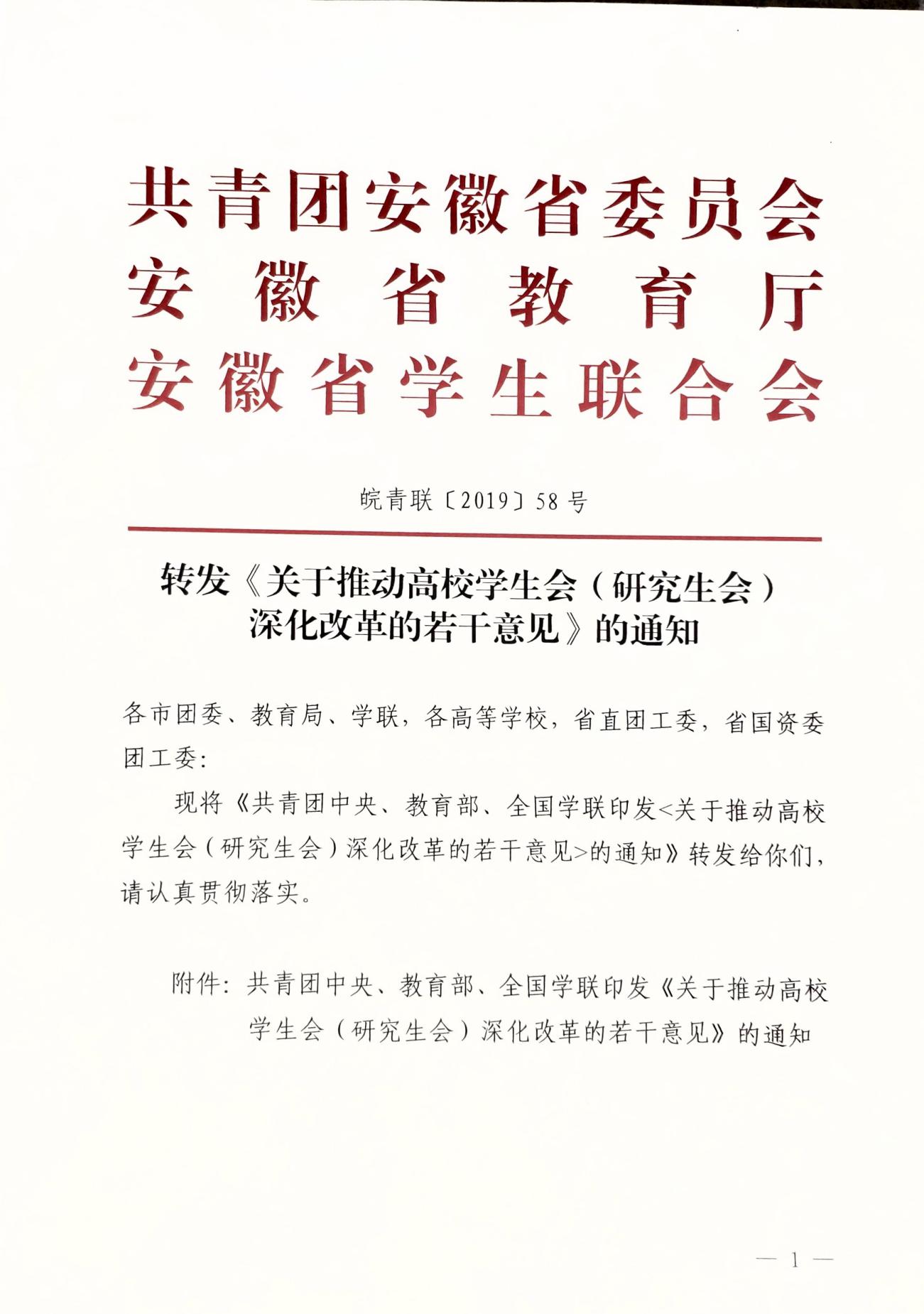 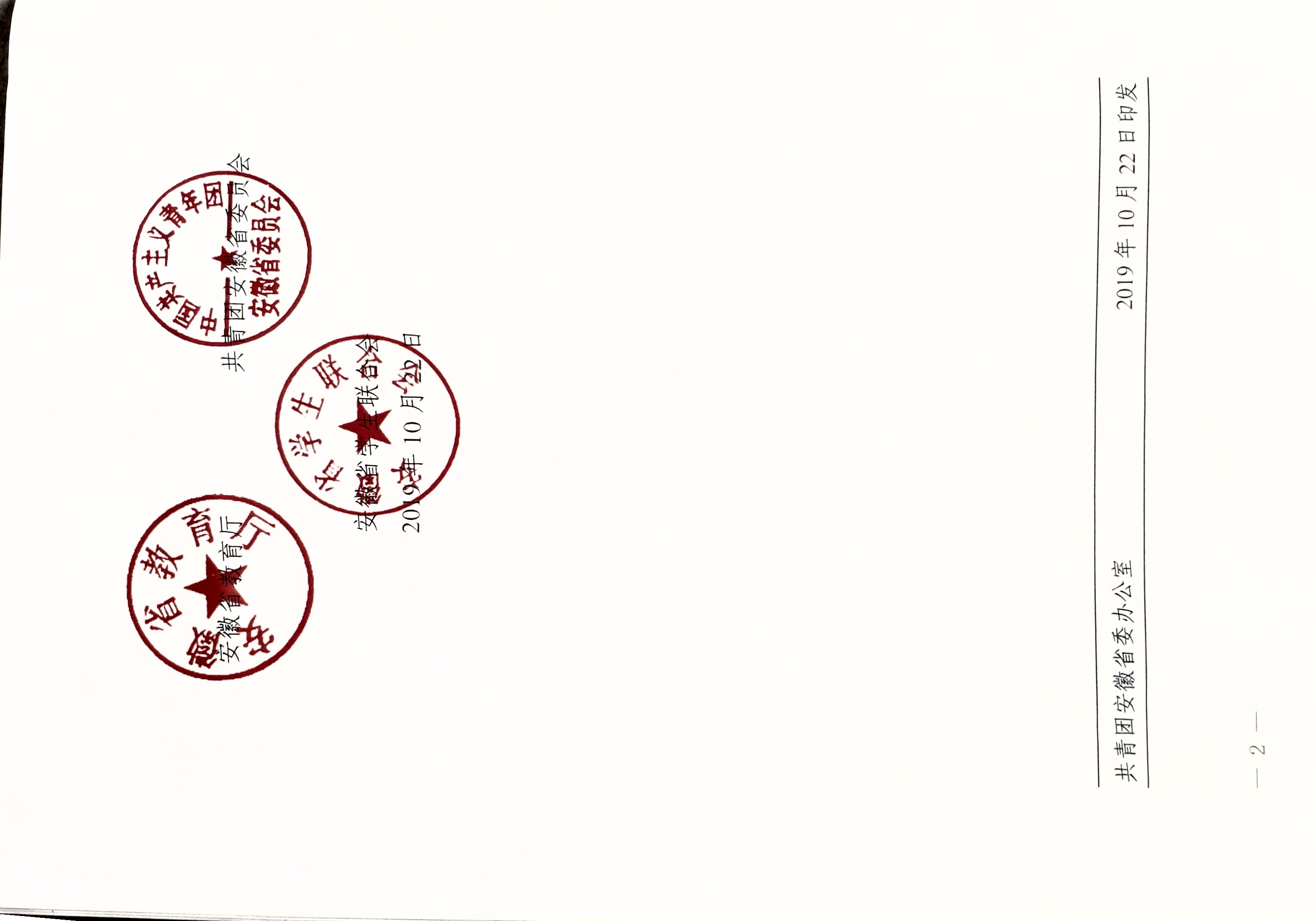 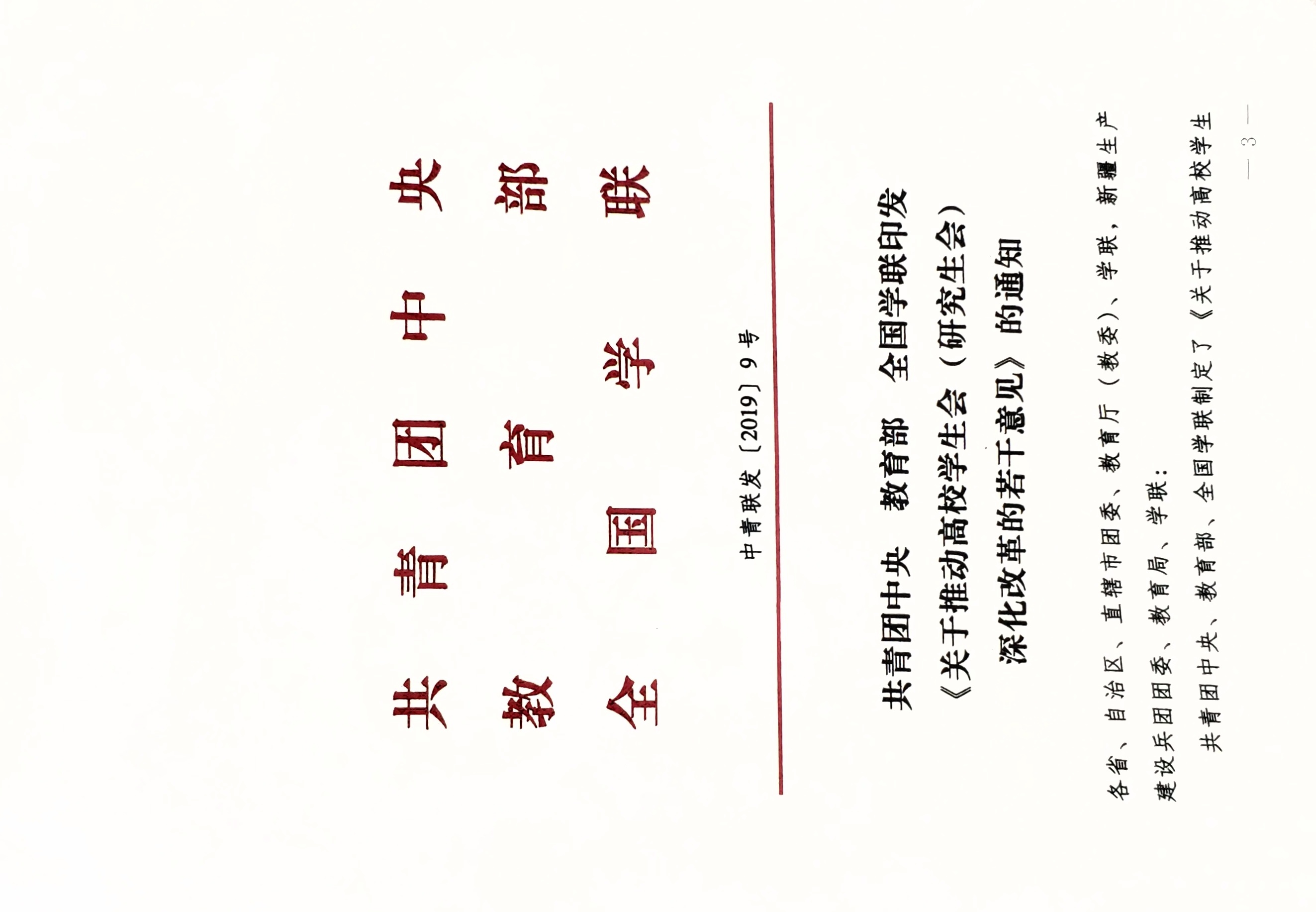 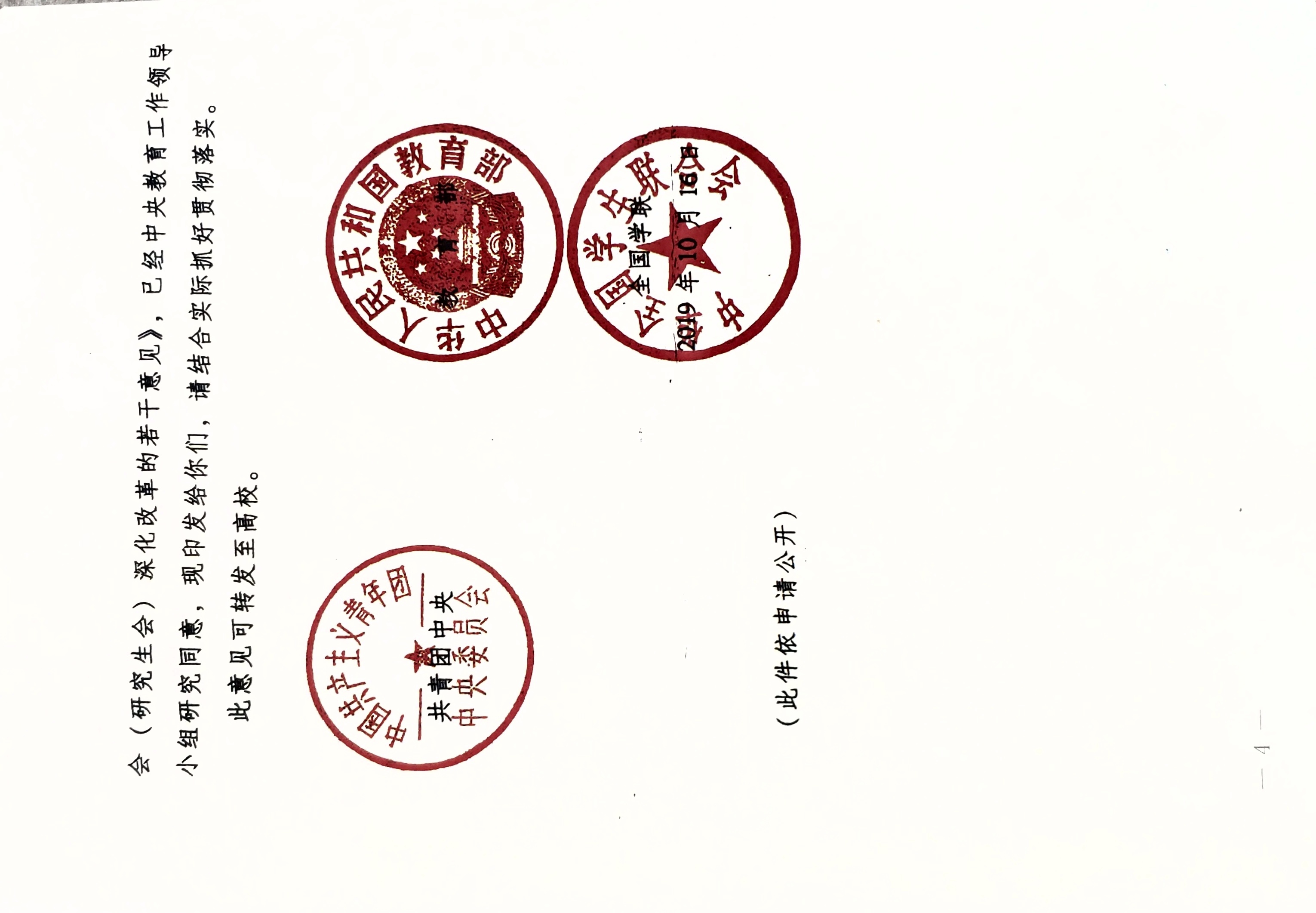 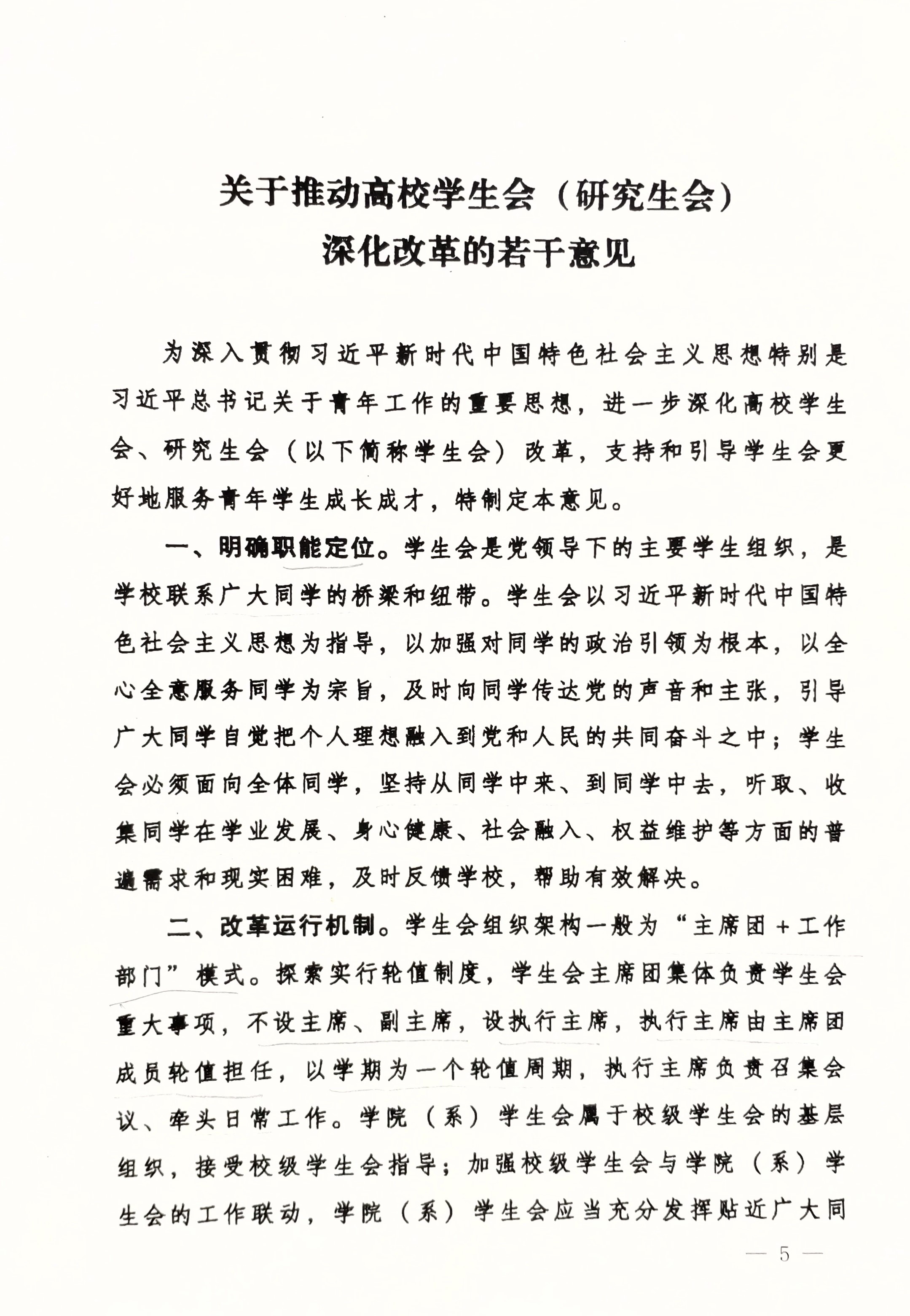 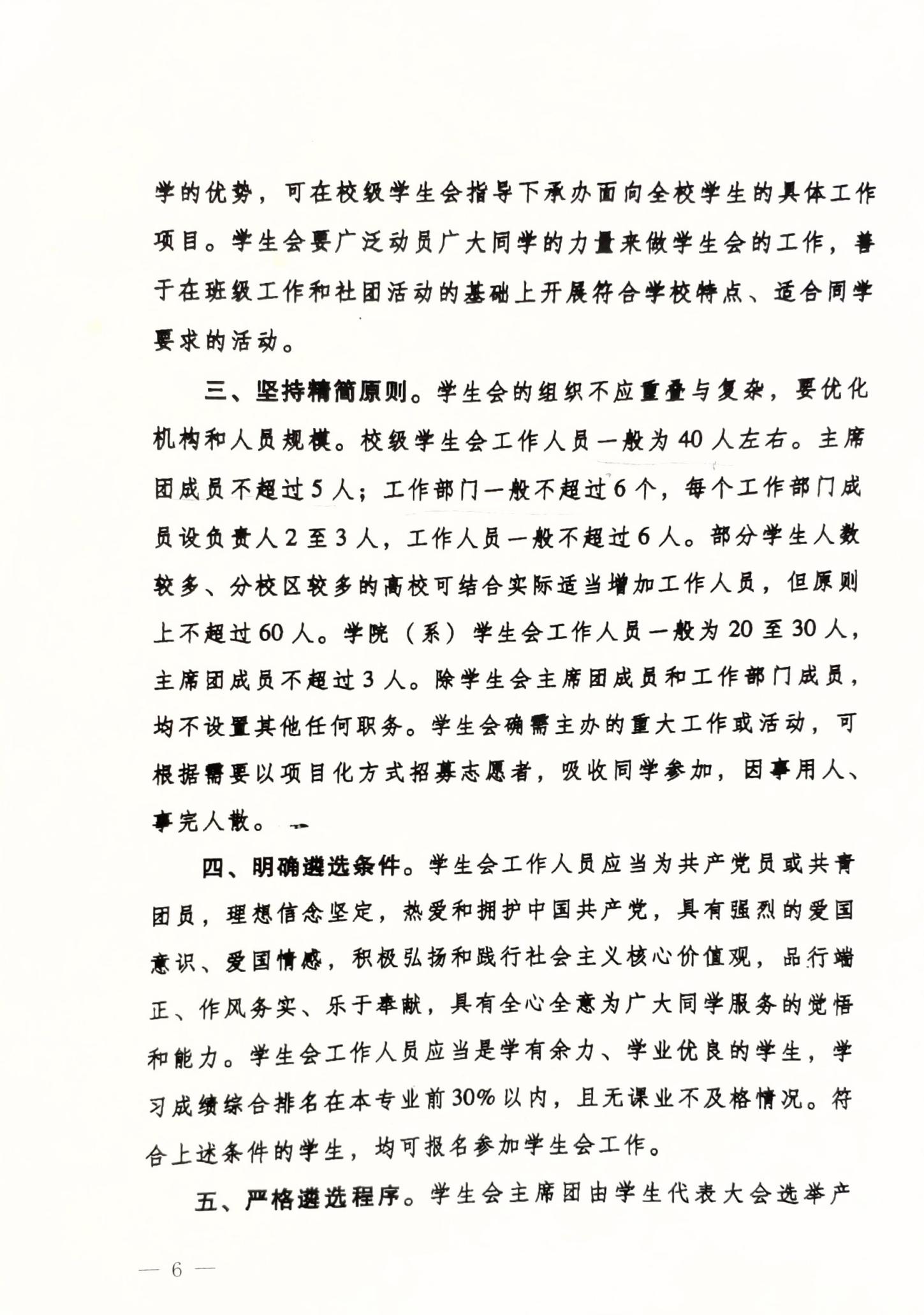 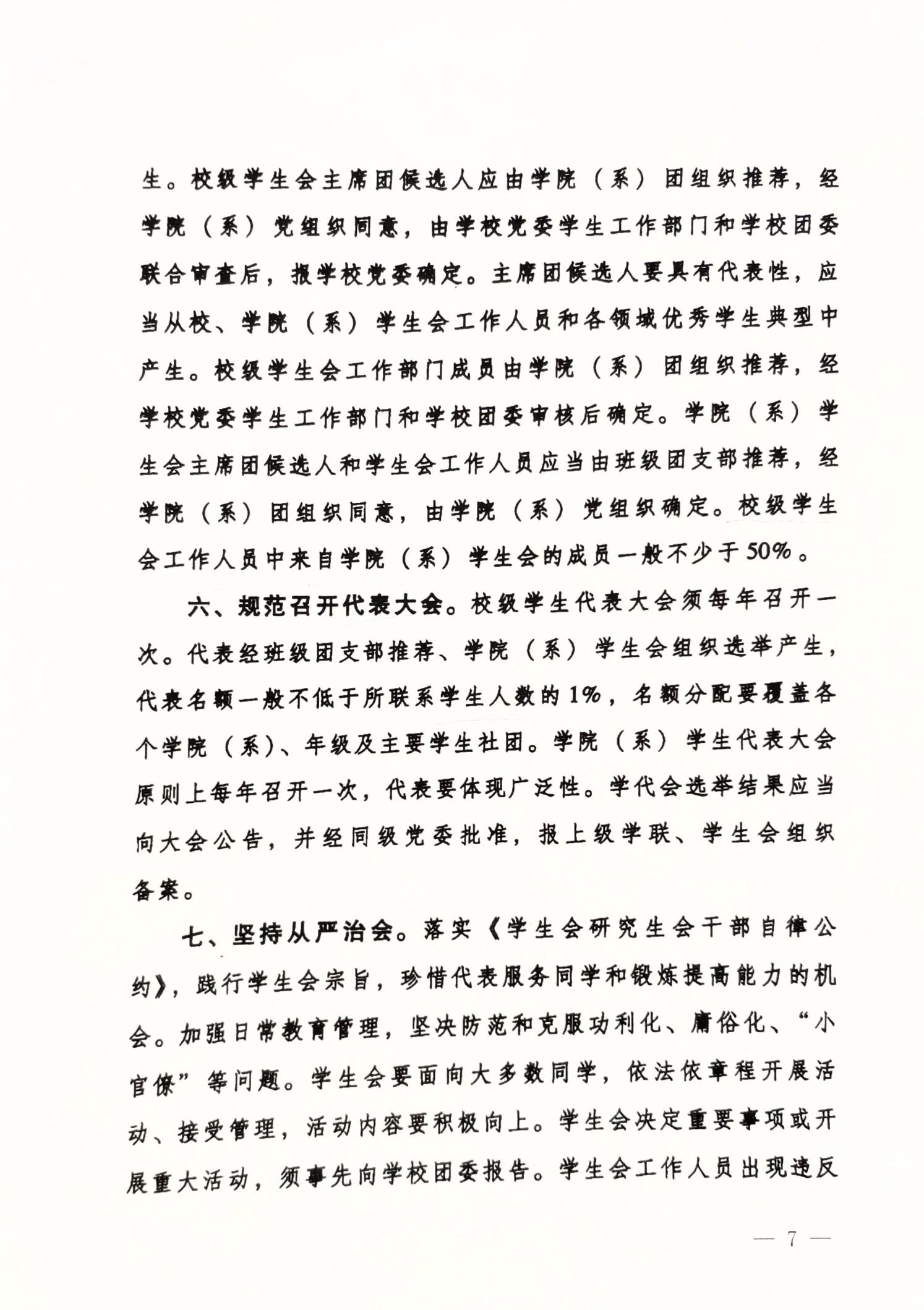 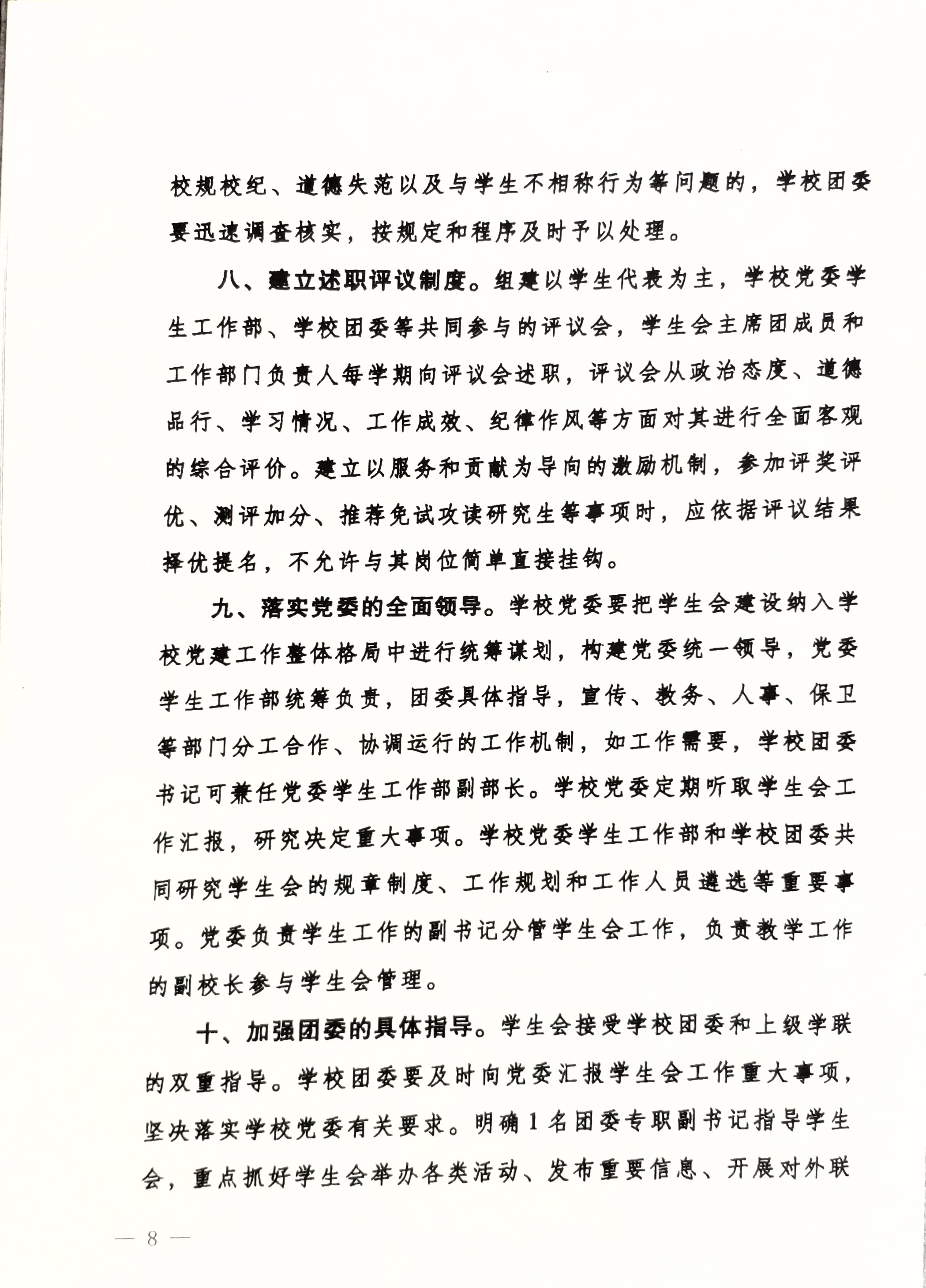 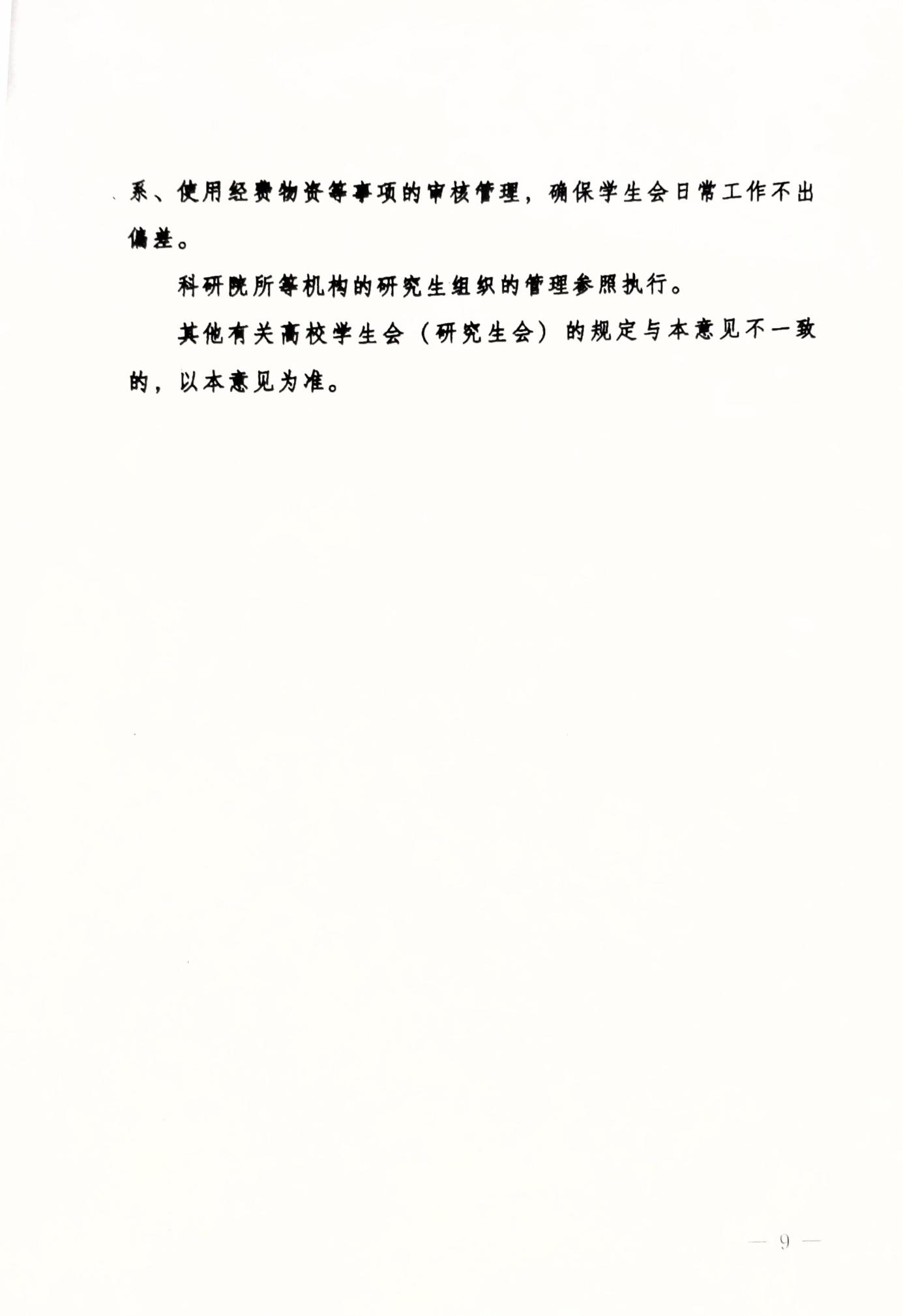 